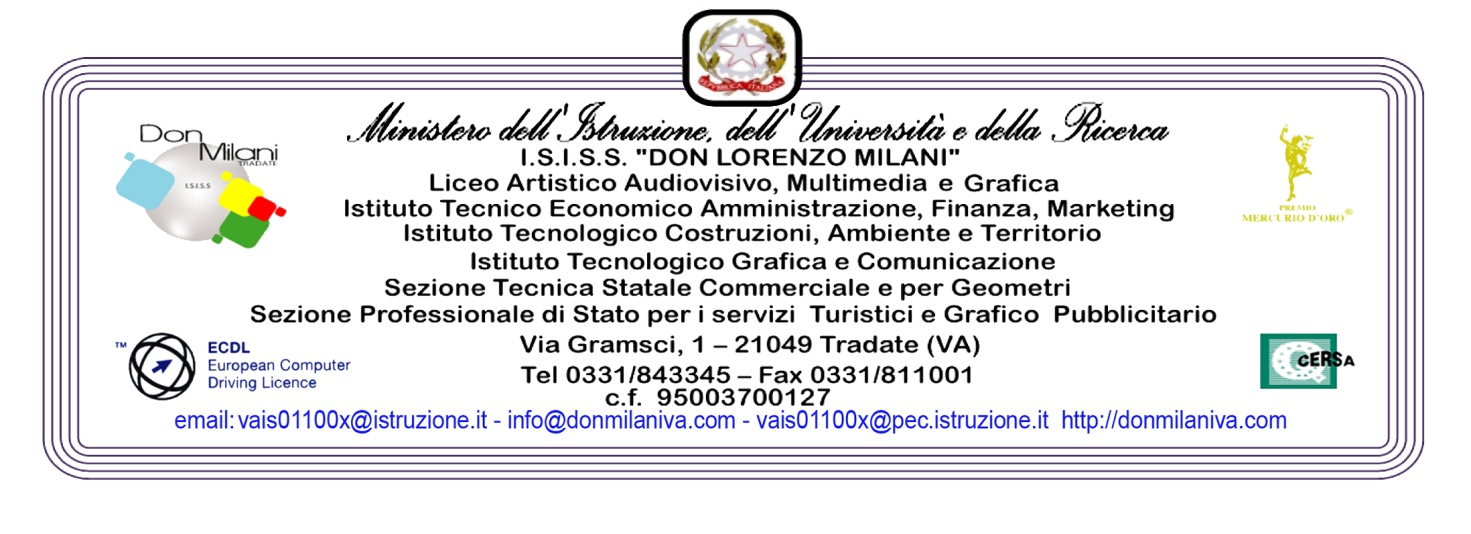 Tradate  11/11/2019                                      ANNO SCOLASTICO 2019/2020AGLI STUDENTIAI GENITORI Circolare della Dirigenza n. 99                                     Di Tutte le Classi                                                                                   Oggetto: Attivazione Corso Extracurriculare con Esperti sulle Tecniche di Memorizzazione, Lettura Veloce ,Metodo Di StudioSi comunica che presso la sede centrale del nostro istituto verrà attivato un Corso extracurriculare di 15 ore, tenuto da esperti sulle: tecniche di memorizzazione, lettura veloce , metodo di studio, rivolto a tutti gli studenti,  più 3 ore di attività su tali metodologie rivolte ai genitori degli studenti che parteciperanno.Il Corso prevede un numero chiuso di max 15 alunni  per corso. L’iniziativa ha un costo di euro 190 da devolvere all’associazione organizzatrice del Corso   Chi intende partecipare , comunichi la sua adesione entro giorno 22 novembre alla prof.ssa Tripodi ,mail: veratripodi85@gmail.com.Calendario del Corso e modalità di iscrizione, verranno comunicati personalmente agli iscrittiF.S. Orientamento in uscita Prof.ssa Saveria Tripodi                                                             Il Dirigente                                                                                                                                                   Dott.re Vincenzo Mita